تعلن رابطة الجامعين/ جامعة بوليتكنك فلسطين عن طرح عطاء توريد قطع صيانة لمركز الحاسوب ومختبرات كلية المهن التطبيقية، ضمن الشروط والمواصفات الموضحة في كراسة وثائق العطاء، فعلى الشركات الراغبة بالدخول في العطاءإتباع الآتي:-استلام الكراسة كاملةً من صفحة الجامعة (www.ppu.edu) قسم العطاءات أو من دائرة المشتريات المركزية في مقر رابطة الجامعيين مقابل دفع مبلغ (150NIS ) مئة وخمسون شيكل غير مستردة تودع في حساب رابطة الجامعيين والجامعة رقم 30300 في البنك الإسلامي الفلسطيني إعتباراً من يوم الأحد الموافق 30/11/2014 .إرفاق شيك بنكي أو كفاله بنكية او نقدا بقيمة 5% من إجمالي قيمة العطاء وبظرف منفصل، على أن تكون الكفالة البنكية سارية المفعول لمدة لا تقل عن تسعين يوماً.تسليم كراسة العطاء مع كافة التفاصيل بالظرف المختوم حتى نهاية دوام يوم الاربعاء الموافق10/12/2014 لدائرة المشتريات المركزية – رابطة الجامعيين.لمزيد من الاستفسار يمكن الاتصال مع م. غنام الجعبري جوال 0569988775.ملاحظة: - أجور الإعلان على من يرسو عليه العطاءرئيس دائرة المشتريات المركزية									الأستاذ محمد رياض أبو زينة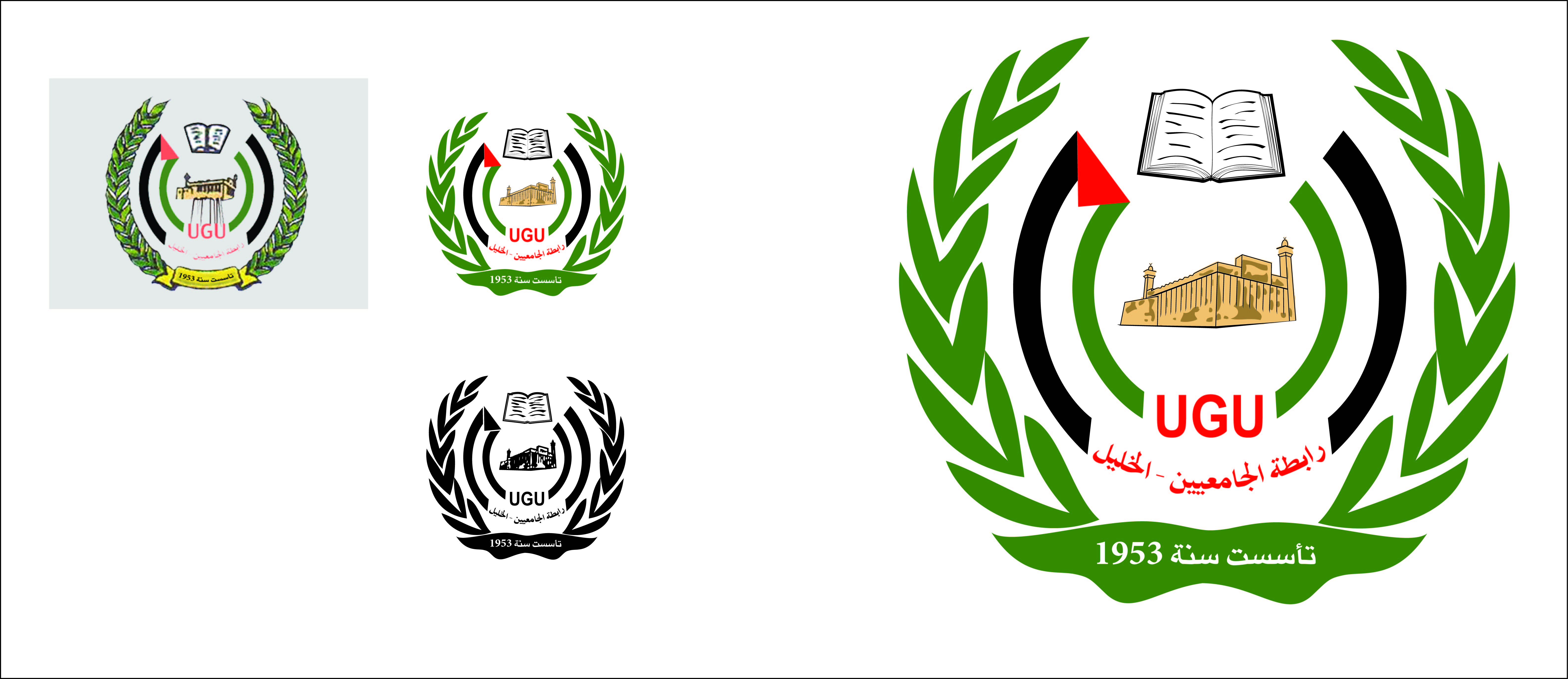 اعلان عن عطاء توريد قطع صيانة لمركز الحاسوب ومختبرات كلية المهن التطبيقية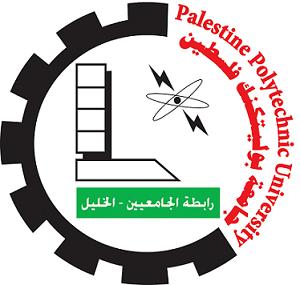 